     По официальной информации пресс-службы ГУ МЧС России по Иркутской области за прошедшую неделю в Иркутской области зарегистрировано 105 пожаров. На пожарах погибли 6 человек, 9 человек пострадали. В жилом секторе произошло 77 пожаров, что составляет 73% от общего их числа. Более половины всех пожаров – 41 случай – зарегистрировано в надворных постройках, в частных домах произошёл 21 пожар, в многоквартирных домах произошло 11 пожаров, на дачах – 4 пожара.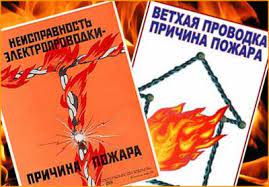      Самой распространённой причиной пожаров является нарушение правил устройства и эксплуатации электрооборудования. По этой причине произошло 53 пожара. В 24 случаях причиной возгораний стало неосторожное обращение с огнем. 23 пожара произошло из-за нарушения правил устройства и эксплуатации печного отопления, 5 пожаров произошло по прочим причинам.     Наиболее активно в течение недели профилактические мероприятия по снижению риска возникновения пожаров в быту проводились в Братском, Казачинско-Ленском, Куйтунском, Тайшетском районах, в городах Тулуне, Иркутске, Зиме и Саянске.       По статистике в России каждые 4-5 минут вспыхивает пожар. Каждый час в огне погибает человек, и около двадцати человек получают ожоги и травмы. Ежегодно по стране в огне погибает более 12 тысяч человек.
Основные причины пожаров - это, прежде всего неосторожное обращение с огнем (в том числе при курении и детская шалость с огнем), неисправность электрооборудования, нарушение правил пожарной безопасности при эксплуатации печей и бытовых электроприборов.     Часто можно услышать, что пожар — это случайность, и никто не застрахован от него. Но это не так, в большинстве случаев пожар - результат возмутительной беспечности и небрежного отношения людей к соблюдению правил пожарной безопасности.Помните! Соблюдение мер пожарной безопасности – это залог вашего благополучия, сохранности вашей жизни и жизни ваших близких!Телефон пожарных и спасателей – 101, 112.Инструктор противопожарной профилактикиОГКУ «ПСС Иркутской области»Степанюк Е.Г.